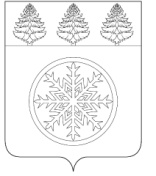 РОССИЙСКАЯ ФЕДЕРАЦИЯИРКУТСКАЯ ОБЛАСТЬАдминистрацияЗиминского городского муниципального образованияП О С Т А Н О В Л Е Н И Еот  21.12.2018                           Зима                         № 1753 Об утверждении административногорегламента предоставления муниципальной услуги «Заключение контракта на установку и эксплуатацию нестационарного торгового объекта без оформления земельно-правовых отношений»В целях реализации Федерального закона от 03.07.2010 № 210-ФЗ «Об организации предоставления государственных и муниципальных услуг», руководствуясь статьей 16 Федерального закона от 06.10.2003 № 131-ФЗ «Об общих принципах организации местного самоуправления в Российской Федерации», Порядком разработки и утверждения административных регламентов предоставления муниципальных услуг ЗГМО, утвержденным постановлением администрации Зиминского городского муниципального образования от 01.08.2018 № 1042 «О разработке и утверждении административных регламентов осуществления муниципального контроля (надзора) и административных регламентов предоставления муниципальных услуг Зиминского городского муниципального образования», статьей 28 Устава Зиминского городского муниципального образования,П О С Т А Н О В Л Я Ю:1. Утвердить административный регламент предоставления муниципальной услуги «Заключение контракта на установку и эксплуатацию нестационарного торгового объекта без оформления земельно-правовых отношений» (прилагается).2. Признать утратившим силу постановление администрации Зиминского городского муниципального образования от 07.11.2017 № 1963 «Об утверждении административного регламента предоставления муниципальной услуги». 3. Постановление подлежит размещению на официальном сайте администрации Зиминского городского муниципального образования в информационно-телекоммуникационной сети «Интернет».4. Контроль исполнения настоящего постановления возложить управляющего делами администрации Зиминского городского муниципального образования  С.В. Потёмкину.И.о.мэра Зиминского городского	муниципального образования						                      А.В. ГудовУправляющий делами администрации                                                     С.В. Потёмкина«____»_______________2018 г.Начальник управления правовой,кадровой и организационной работы                                                        Л.Е. Абуздина«____»_______________2018 г.Начальник управления экономической и инвестиционной политики                                                                       Л.В. Степанова«____»_______________2018 г.Потапова Светлана Николаевна(39554) 3-13-90